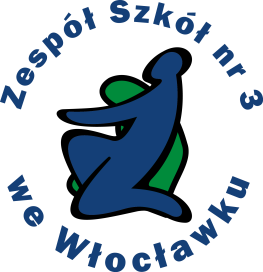 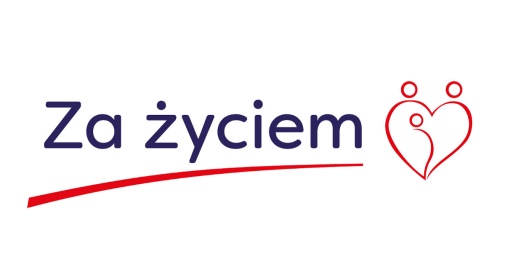 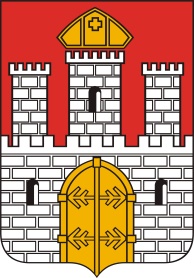 DEKLARACJA UCZESTNICTWA W PROGRMIE"Za życiem"Ja, niżej podpisany/a ………………………………………………………………………………………………………………..             (imię i nazwisko rodzica/prawnego opiekuna  składającego oświadczenie) dobrowolnie deklaruję chęć przystąpienia mojego dziecka do udziału w rządowym Programie "Za życiem" realizowanym przez Ośrodek Koordynacyjno-Rehabilitacyjno-Opiekuńczy ul. Nowomiejska 21, 87-800 WłocławekWYRAŻAM ZGODĘ NA UDZIAŁdziecka: ………………………………………………………...........................................................................................(imiona i nazwisko dziecka)zam.……………………………………………………………………………………………………………………………………………………….. .............................................................................................................................................................. (adres zamieszkania: ulica, numer domu/mieszkania, kod pocztowy, miejscowość)oświadczam, iż moje dziecko posiada/nie posiada*: (posiadane zaznaczyć i wypełnić)  opinię o wczesnym wspomaganiu rozwoju dziecka z dnia………………………………………………………………….               wydaną przez: …………………………………………………………………………………………………………………………………..orzeczenie o niepełnosprawności z dnia……………………………………………………………………………………………. wydane przez: ………………………………………………………………………………………………………………………………….. zaświadczenie lekarskie (zgodne z ustawą „Za życiem”)  z dnia………………………………………………………….              wydane przez: ……………………………………………………………………………………………………………………………………oświadczam, iż: -nie uczestniczę*/ uczestniczę*  w innym ośrodku z tytuły Program Za Życiemjeśli tak, to w jakim:……………………………………………………………………………………………………………………………… oświadczam, iż: 1) zostałem/am poinformowany o celach i założeniach Programu; 2) zapoznałem/am się z warunkami uczestnictwa w Programie i spełniam kryteria kwalifikowalności uprawniające do udziału w Programie; 3) mój udział w Programie jest dobrowolny; 4) zobowiązuję się do ścisłej współpracy z Kadrą Programu;Zespół Szkół nr 3 im. Marii Grzegorzewskiej Ośrodek Koordynacyjno-Rehabilitacyjno-Opiekuńczy  ul. Nowomiejska 2187-800 Włocławekwww.zs3wek.pl mail: sekretariat@zs3wek.pl    tel/fax + 48 54 412 10 415) Zostałem/am poinformowany/a, iż mój udział w Programie jest bezpłatny oraz uczestniczę w projekcie finansowanym za środków publicznych. 6) Będę dobrowolnie i systematycznie uczestniczył(a) w działaniach realizowanych w ramach Programu. 7) Zapoznałem/am się z prawami i obowiązkami Uczestnika Programu określonymi w Regulaminie rekrutacji i uczestnictwa w Programie; wyrażam zgodę na przetwarzanie moich danych osobowych przez Powiatowy Ośrodek     Koordynacyjno-Rehabilitacyjno-Opiekuńczy ul. Nowomiejska 21, 87-800 Włocławek, (zgodnie z ustawą z dn. 29.08.1997r. 
o ochronie danych osobowych, Dz. U. z 2016r. poz. 922) w celu realizacji Programu. 8) Wyrażam zgodę  na nieodwołalne i nieodpłatne przetwarzanie, wykorzystywanie  teraz  i w przyszłości przez Powiatowy Ośrodek Koordynacyjno-Rehabilitacyjno-Opiekuńczy ul. Nowomiejska 21, 87-800 Włocławek, wszelkich dokumentów przedstawiających wizerunek mojej osoby (zdjęcia itp.) w celach upublicznienia tych dokumentów za pośrednictwem dowolnego medium wyłącznie w celu zgodnym 
z realizacją Programu.  9) Jestem pełnoletni/a i nieograniczony/a w zdolności do czynności prawnych, oraz że zapoznałem/am się
 z powyższą treścią i w pełni ją rozumiem. W przypadku osób niepełnoletnich wszystkie dokumenty rekrutacyjne (deklaracja uczestnictwa w programie, kwestionariusz zgłoszeniowy, oświadczenia oraz regulamin rekrutacji i uczestnictwa  w Programie) muszą być podpisane przez rodzica/ prawnego opiekuna dziecka zgłaszanego do Programu. Pouczony/a o odpowiedzialności za składanie oświadczeń niezgodnych z prawdą lub zatajenie prawdy niniejszym oświadczam, że dane zawarte w niniejszej „Deklaracji Uczestnictwa w Programie” są zgodne 
z prawdą.  …………………………………………………….                                                 ……………………………………………………………………………………..                MIEJSCOWOŚĆ I DATA                                              CZYTELNY PODPIS rodzica/prawnego opiekuna  składającego oświadczenieDo Deklaracji uczestnictwa w Programie „Za Życiem”  należy dołączyć następujące dokumenty: Załącznik nr 1 – Formularz Osobowy  Załącznik nr 2 – Oświadczenie Uczestnika Programu o wyrażeniu zgody na przetwarzanie wizerunku/ wykorzystanie wizerunku  Załącznik nr 3 – Zgoda na przetwarzanie danych osobowych Załącznik nr 4 - Regulamin rekrutacji i uczestnictwa w Projekcie Załącznik nr 5 -(oryginał lub kserokopia)- opinia o wczesnym wspomaganiu rozwoju dziecka lub  zaświadczenie lekarskie (zgodne z ustawą „Za życiem”) lub orzeczenie o niepełnosprawności   *niepotrzebne skreślićZespół Szkół nr 3 im. Marii Grzegorzewskiej Ośrodek Koordynacyjno-Rehabilitacyjno-Opiekuńczy  ul. Nowomiejska 2187-800 Włocławekwww.zs3wek.pl mail: sekretariat@zs3wek.pl     tel/fax  54 412 10 41Nr PESEL